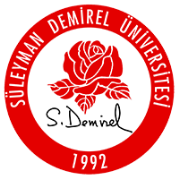 Süleyman Demirel ÜniversitesiMühendislik FakültesiElektrik Elektronik Mühendisliği BölümüFARABİ DERS EŞDEĞERLİK TALEP FORMUSüleyman Demirel ÜniversitesiMühendislik FakültesiElektrik Elektronik Mühendisliği BölümüFARABİ DERS EŞDEĞERLİK TALEP FORMUSüleyman Demirel ÜniversitesiMühendislik FakültesiElektrik Elektronik Mühendisliği BölümüFARABİ DERS EŞDEĞERLİK TALEP FORMUÖğrencinin Adı Soyadı :Öğrencinin Adı Soyadı :Öğrencinin Adı Soyadı :Numarası :Numarası :Tarih :   … / … / 20…İmza : Tarih :   … / … / 20…İmza : DersSüleyman Demirel ÜniversitesiSüleyman Demirel ÜniversitesiFarabi Kapsamında Gidilen Üniversite  ................................................................Farabi Kapsamında Gidilen Üniversite  ................................................................Adı ve KoduDönemiAKTS Dersin İçeriğiİçeriğin doğruluğu kontrol edilmiştir.İçeriğin doğruluğu kontrol edilmiştir.Ad Soyad : 	 Ünvan:İmza :                                      Tarih : … / … / 20…Ad Soyad : 	 Ünvan:İmza :                                      Tarih : … / … / 20…Ad Soyad : 	 Ünvan:İmza :                                      Tarih : … / … / 20…Dersi veren öğretim elemanı tarafından dersin intibakı uygun görülmüştür.Ad Soyad : 	Ünvan:İmza :                                      Tarih : … / … / 20…Bölüm OnayıTarih : .…/ .… / 20….Bölüm Başkanı